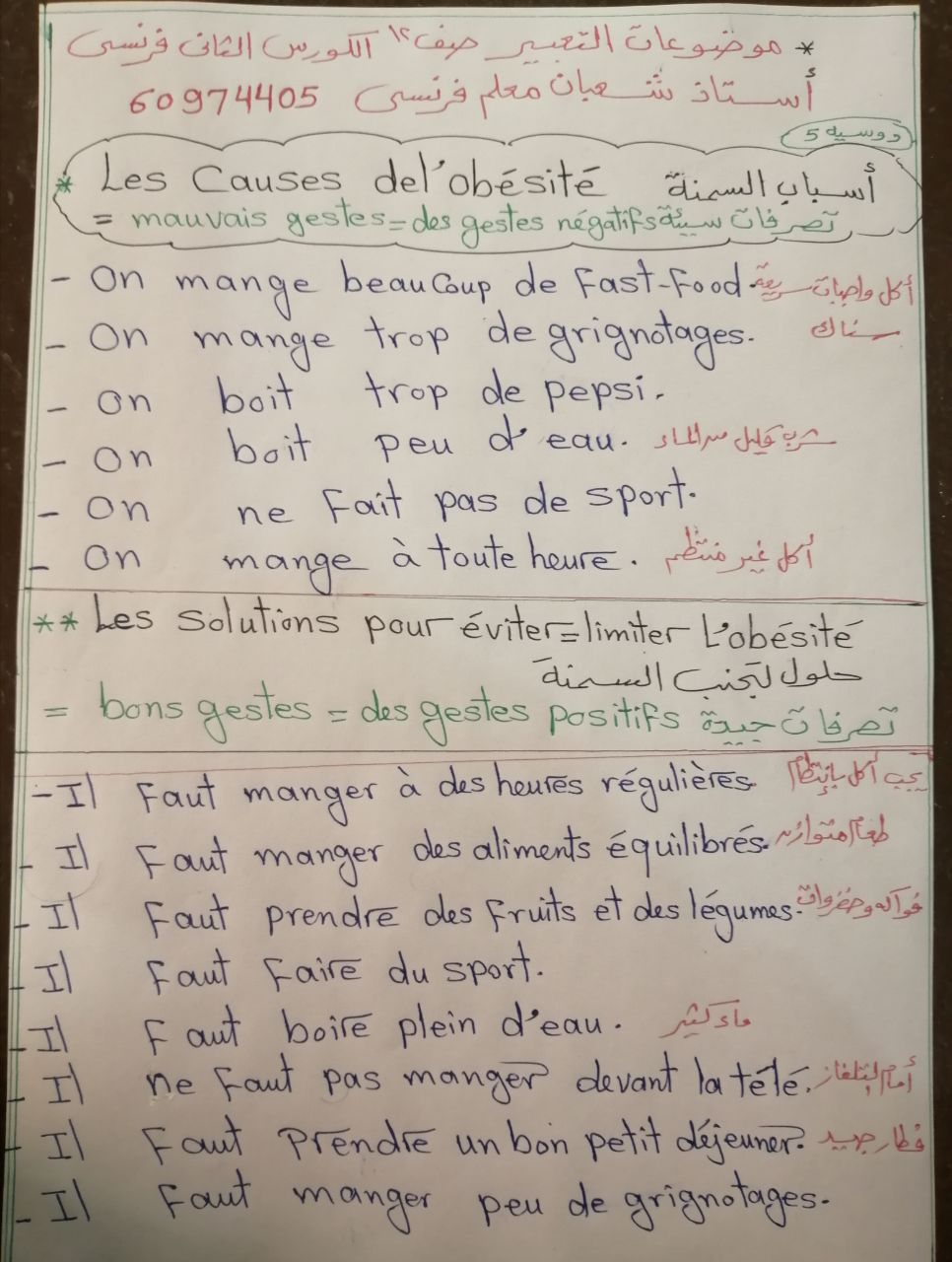 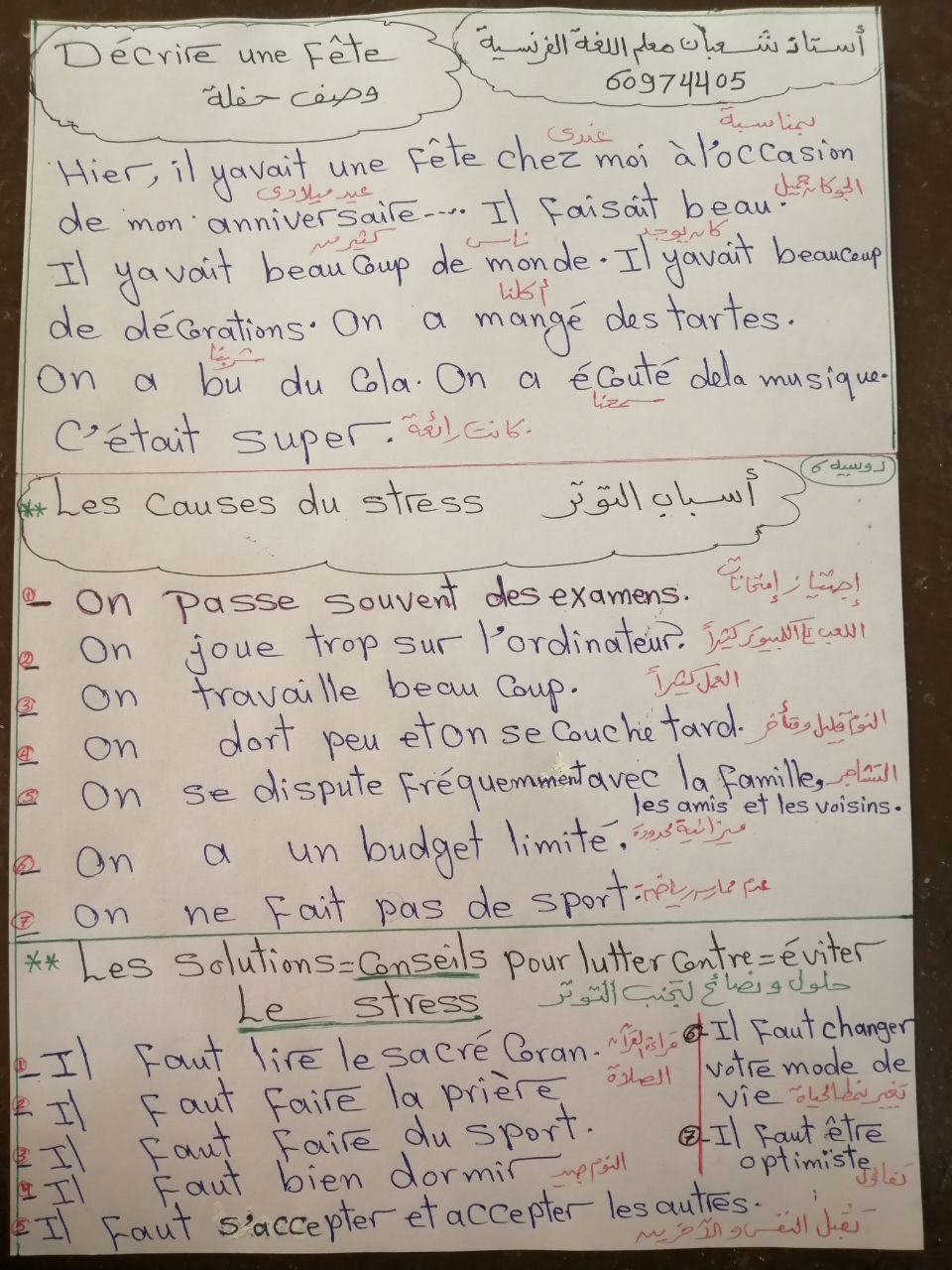 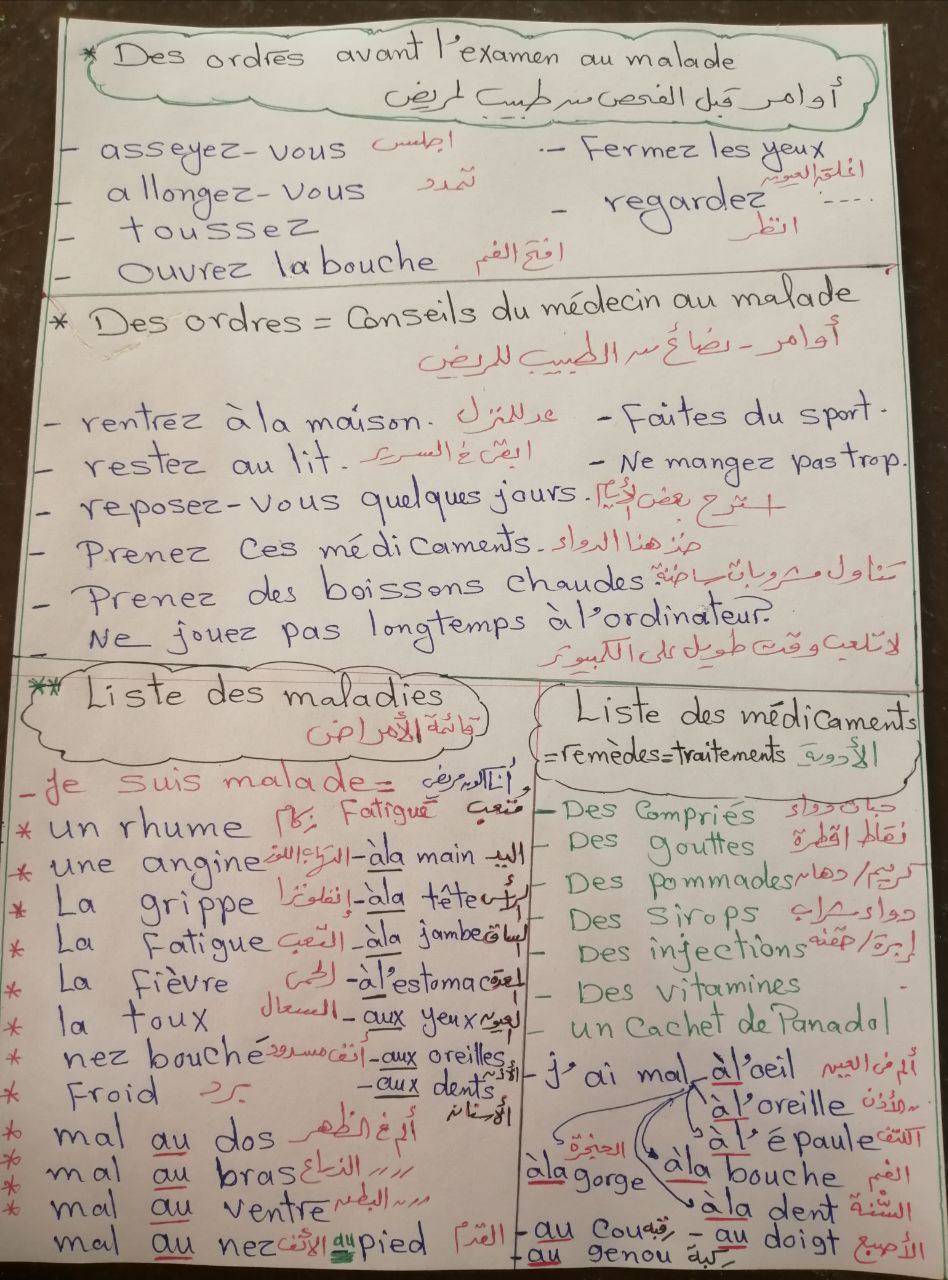 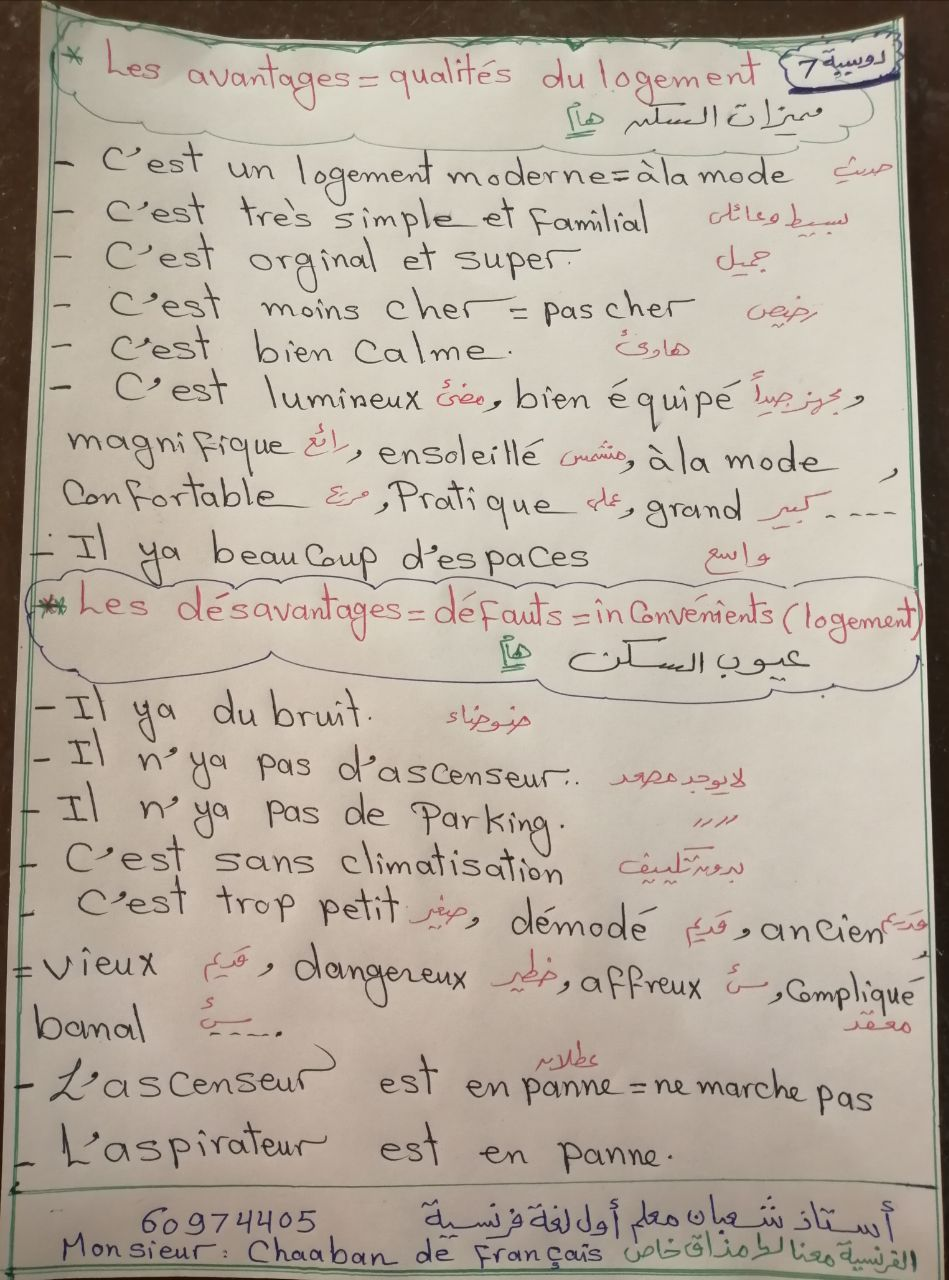 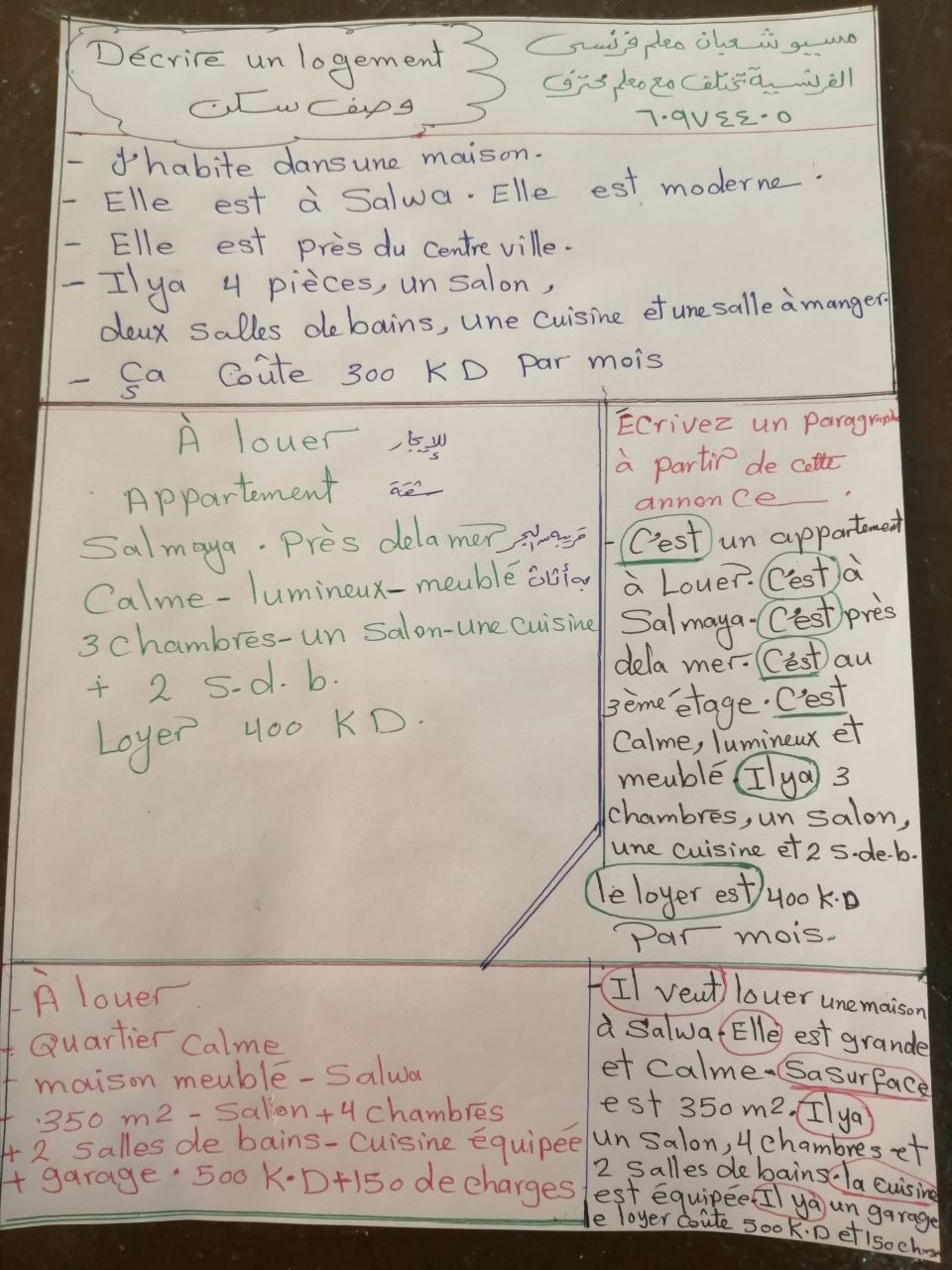 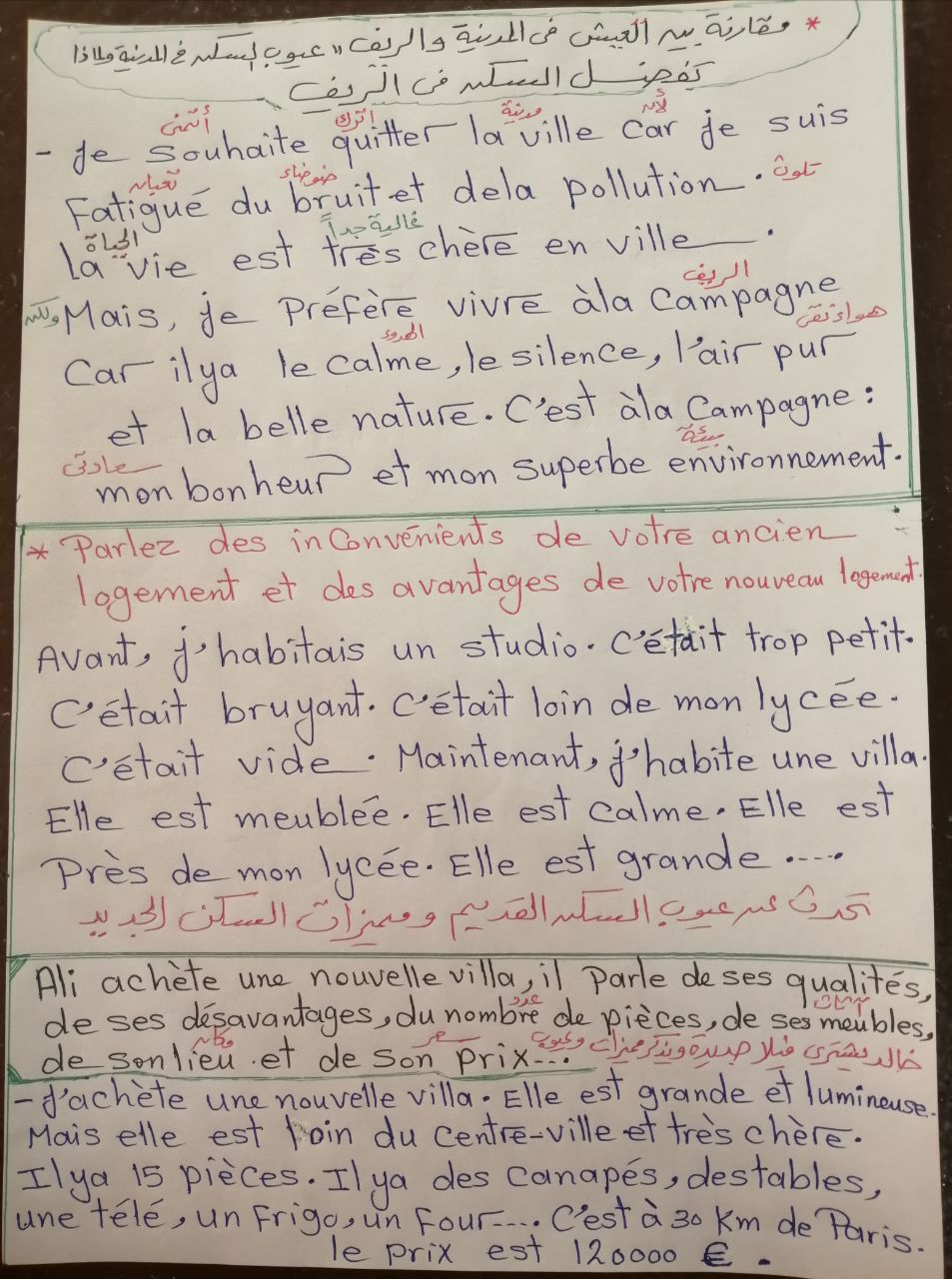 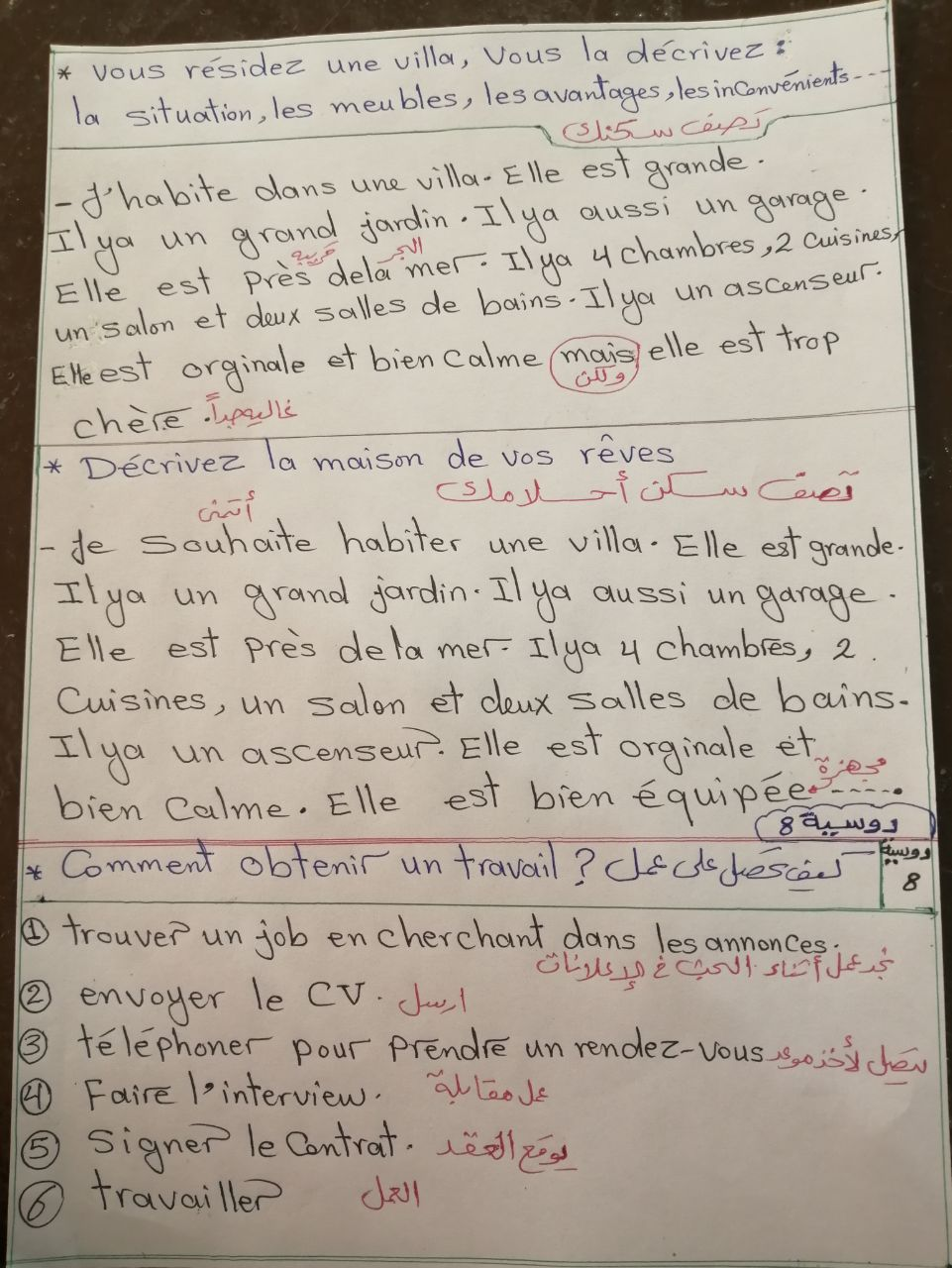 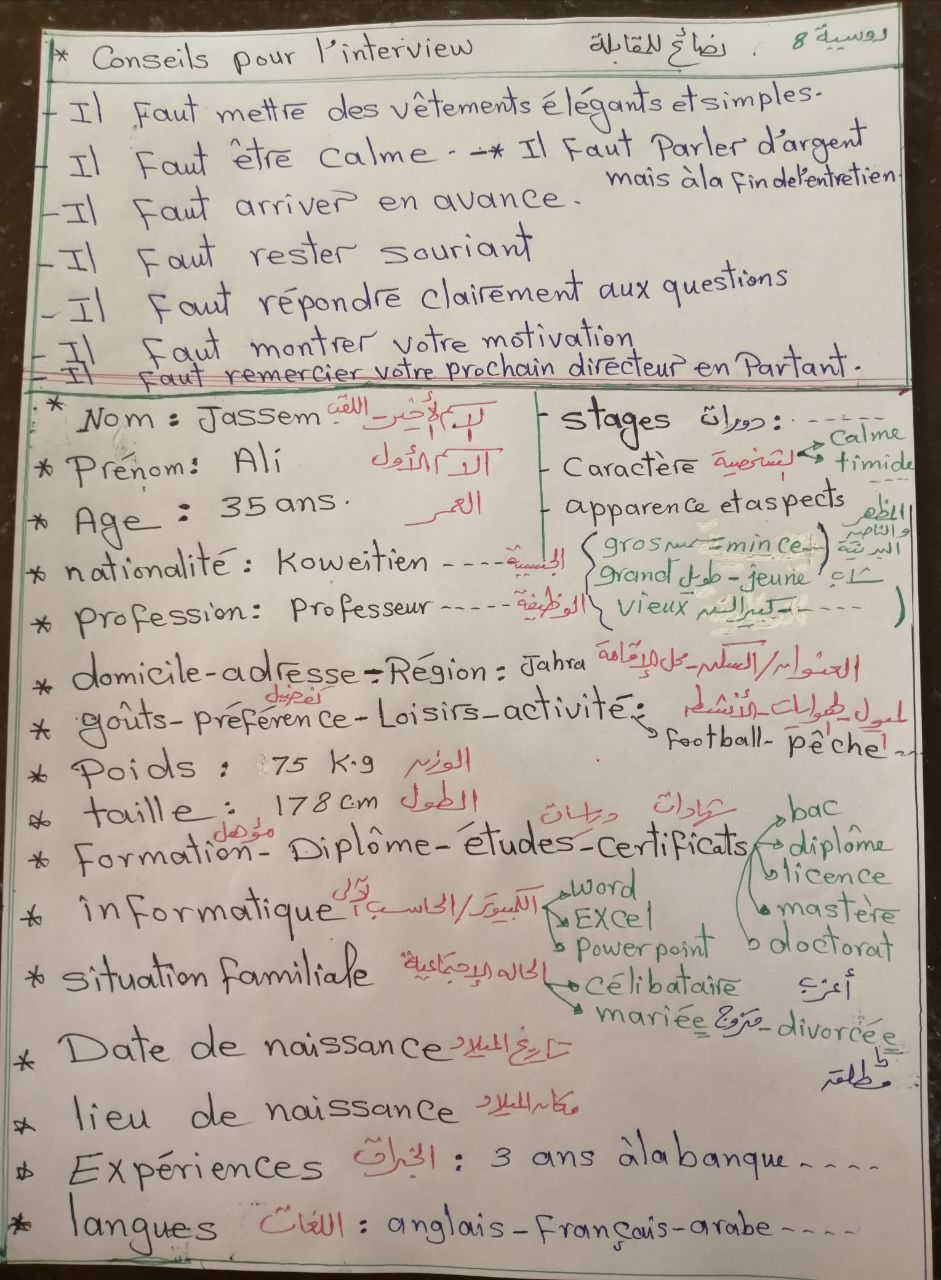 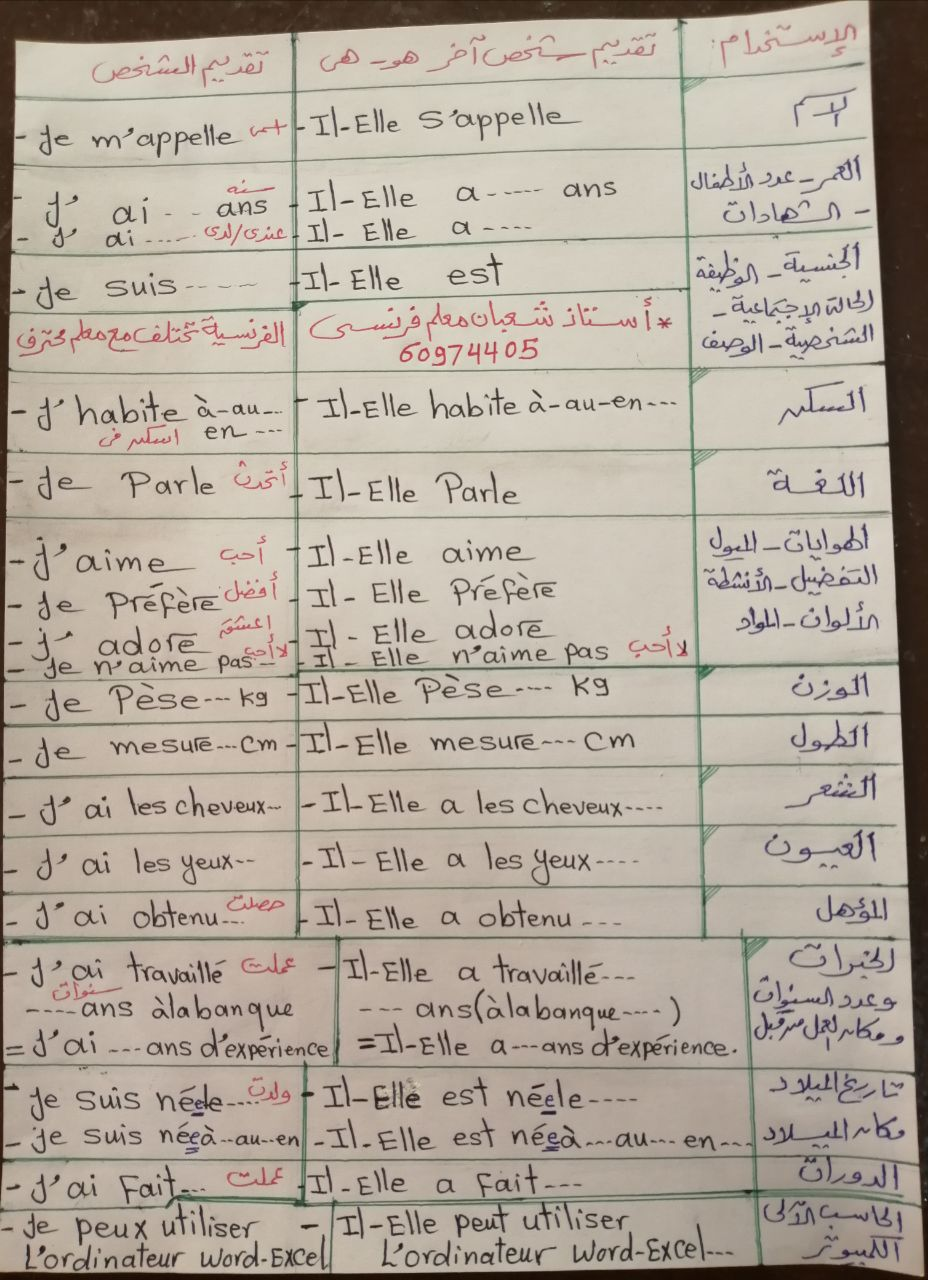 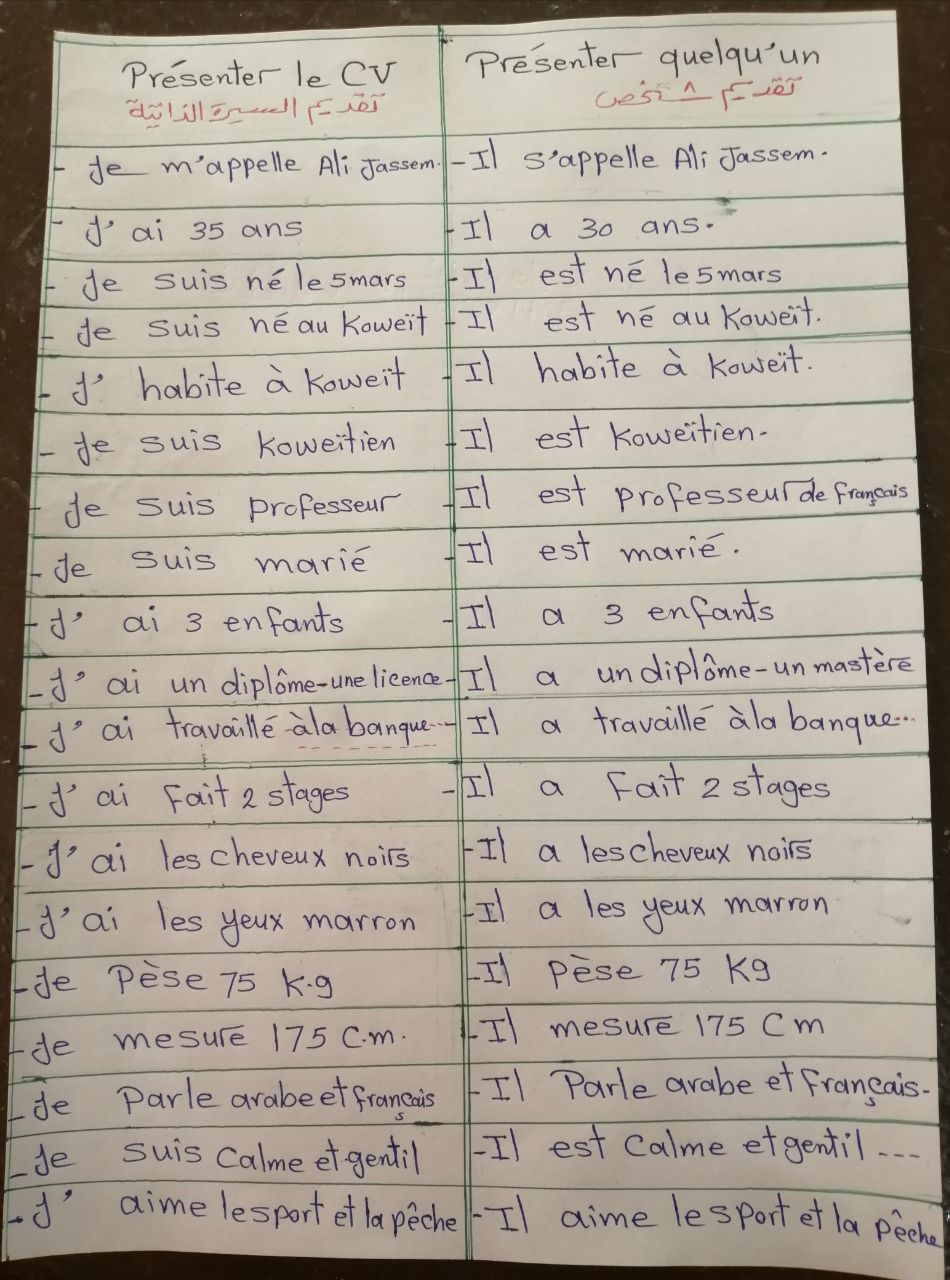  موضوعات الصف الثاني عشر الكورس الثاني بشكل سهل وبسيط وجديد  2021 - أستاذ شعبان معلم أول فرنسي  متخصص في إعداد الأوائل والمتفوقين  60974405     Décrivez une fête وصف حفلة       Hier , c’etait vendredi ,le 5 mars il y avait une fête chez moi                                                  àl’ occasion de mon anniversaire. Il faisait beau. Il y avait  plein de gens.Il y avait  plein de décorations On a  pris des tartes, des gȃteaux, du cola…..  .On a  écouté dela musique.La fête était super.Les causes de l'obésitéأسباب السمنة       - Je mange à toute heure. - Je mange trop de viande et de fast-food. - Je mange trop de gâteaux. - Je bois trop de Cola et je ne bois pas de lait . - Je bois très peu d'eau.- Je mange en regardant la télévision. - Je ne fais pas de sport . Les solutions pour éviter de l'obésité حلول لتجنب السمنة   - Il faut boire trop d'eau. - Il faut marcher beaucoup. - Il faut faire du sport. - Il faut manger à des heures fixées. - Il faut manger des produits naturels.-Il faut prendre des fruits et des légumes .- Il faut prendre un bon petit-déjeuner .- Il faut bien dormir .Les gestes alimentaires (positifs  إيجابية / négatifs سلبي ).سلوكيات  غذائية    مسيو شعبــان  معلم اللغة الفرنسية متخصص في إعداد المتفوقين والأوائل     60974405Conseils au malade نصائح  لمريض  - Il faut rester au lit. - Il faut se reposer quelques jours.-Il faut écouter les conseils du docteur . - Il faut prendre des boissons chaudes. - Il faut prendre des aliments sains .- Il faut prendre le médicament à l’ heure. - Il ne faut pas jouer longtemps  à l'ordinateur.Les causes du stressأسباب التوتر       - On  passe  souvent des examens . - On  joue trop sur l'ordinateur. - On  dort peu et on se couche tard . - On  vit  au bruit . - On  travaille beaucoup.- On   a  un budget limité.- On ne fait pas de sport.-O se dispute fréqumment avec la famille ,les amis  et les voisins . Les solutions = conseils  pour éviter stress حلول ونصائح  لتجنب التوتر    - Il faut lire le Coran. - Il faut faire la prière - Il faut faire du sport. - Il faut bien dormir.- Il faut changer votre mode de vie.- Il faut être optimiste . - Il faut  s’accepter et  accepter les autres.  مسيو شعبــان  معلم اللغة الفرنسية متخصص في إعداد المتفوقين والأوائل     60974405Les avantages du logement مميزات السكن                - C’est  bien calme .-C’est grand et orginal .- C’esr moderne et magnifique .- C’est près de mon école .- C’est moins cher.- C’est lumineux - Ilya dela climatisation.  Les désavantages du logementعيوب السكن                                  C’est bruyant.C’est petit et affreux .  C’est démodé et banal. C’est loin de mon école . C’est très cher .C’est vide .C’est sans climatisation .Conseils pour l'interview نصائح للمقابلة          - Il faut mettre des vêtements élégants - Il faut être calme. - Il faut arriver en avance. - Il faut rester souriant - Il faut répondre aux questions clairement.- Il faut montrer votre motivation .- Il faut parler del’argent mais enfin del’entretien.- Il faut remercier votre prochain directeur.Présenter le C.V قدم  السيرة الذاتية     - se présenter présente- toi قدم نفسك Je m'appelle Ali. J'ai 30 ans. Je suis marié. J'ai 2 enfants. Je suis comptable. J'ai un diplôme.Je parle 3 langues. J'ai 2 stages. J'ai travaillé à la banque. Présenter quelqu'un قدم  شخص         Il s'appelle Marc. Il est marié. Il est né le 25 mai. Il est comptable.محاسب  Il est né à Lyon. Il a 30 ans. Il a un diplôme. Il a 2 stages. Il parle 3 langues. Il aime le voyage.Ecrivez un paragraphe à travers cette annonce                    à louer                   Villa –Salwa                    2 étages                  grande-calme- moderne                 5 pièces- 2 salons                   garage-jardin               Prix: 800 DKIlya une villa à louer .C’est à Salwa. Ilya 2 étages.Elle est grande,calme et moderne.Il ya 5 pièces et 2 salons. Ilya un garage et un jardin. Elle  coȗte 800 KD.Qu'est-ce que ils font ? يفعلون  ماذا-جمل مفيدة للتعليق علي الصورOn mange beaucoup  نأكل كثيرا                                                 On écoute dela musiqueنسمع موسيقي                                                On chante et on est heureux.   نغني ونحن نكون سعداء                              On fête ce soir  نحتفل - On organise une fêteننظم حفلة    = On fait une fête نعمل حفلة C’est un bon geste # C’est un mauvais geste إنه سلوك جيد – إنه سلوك سئ                                      C'est une fête إنها حفلة             = on fait des prépartifs pour la fête نعمل الاستعدات للحفل   J'ai mal à la tête أشعر بألم في الرأس                                                                 Je suis malade أنا اكون مريض                                                                               Je vais mal أنا لست علي ما يرام                                                                            Tout va mal # bien كل شئ سئ  - بخير                                                                   Je suis énervé # contentأنا أكون معصب – مسرور                                                       j’ai mal au ventre     أشعر بالم في بطني                                                           On doit  prendre le médicament à temps                          يجب نتناول دواء في الموعدLe docteur examine le malade الدكتور يفحص المريض                          Il tousse يكح                                                                                  On a mal àla tête الرأس  ( au ventre البطن   à l’estomac   المعدة – aux yeux عندي ألم في (العيون  On est malade مريض =   Ça va mal  On vit dans un chalet- une villa…  نعيش في شاليه  - فيلا                                      On change de logement   = نغير السكن             =  on démenage= on va louer une villa    On joue - travaille  à l’ordinateur                                                         يلعب - يعمل علي الكمبيوتر0n fait des tchatches  نعمل دردشة علي النت On prend du steak (jus) نتناول لحم –عصير                                                                                       On va au restaurant نذهب للمطعم  – on prend le dîner ensemble   نتناول العشاء معا On fait du shopping = on fait des achats = on fait des courses = on va au souk نتسوق On achète un ticket   نشتري تذكرة = on parle d’ un vol نتحدث عن رحلة On fait de la natation                                                                  نمارس سباحةOn fait du sportنمارس رياضة                                                                           On fait une interview= on pale du travailنعمل حوار                                   On cherche un job نبحث عن وظيفة                                                                  On fait la prière نصلي                                                                                        On fait des achatsنتسوق                                                                                    On fait les devoirs نعمل الواجب                                                                              On prend un taxi نركب تاكسي                                                                              On lit le journal نقرأ جريدة                                                                                  On voyage à Paris = on adore le voyage                         نسافر لباريس- نعشق السفر  On aime  نحب = préfère  نفضل   # déteste       نكرهle sport , le dessinالرسم  , le cinéma ,           le théȃtreالمسرح  – le voyage   السفر-  la lecture القرءة - la pêche الصيد   -                               la musique  الموسيقي –  l’étude    الدراسة او المذاكرة -   la natation  – السباحة  l’équitation الفروسية  - le bruit الضوضاء  – la pollution التلوث  …….c’est  للمفرد بنوعيه  إنه – إنها -    ilya  يوجد   - Ce sont إنهم يكونوا  او إنهن يكن   للجمع بنوعيه                                                                                                        un professur  مدرس, un test إختبار  , un logement moderne سكن جديد  –                                 un  ancien logement سكن قديم  - un emploi du temps   جدول حصص-  la tour Eiffel   برج ايفل-   ce sont  des enfants أولاد   - les tours du Koweitابراج الكويت   Il fait beau = superbe = frais                                    الجو يكون جميل Il fait mauvais الجو يكون سئ  = Il ya du vent يوجد رياح                       Il fait froidالجو بارد  - Il pleut   تمطر  – il neige = il gèle تمطر ثلجا - Il ya dela pluie  يوجد مطر- Il ya des nuages يوجد غيوم  – Il ya del’orage يوجد عاصفة  . Il  fait  très chaud الجو حار جدا   –  Il ya du soleil يوجد شمس La température est haute                  درجة الحرارة مرتفعة   # basse منخفضة   On se promène sur la plage نتنزه علي الشاطئ                     On regarde un film نشاهد فيلم                                     On va au cinéma نذهب للسينما                                          On aime visiter les monuments touristiques نحب زيارة المعالم السياحية                          On classe les dossiers .نرتب الملفات                                                                        -on organise les horaires ننظم المواعيد                                                                On va chez le docteur نذهب عند الطبيب  – on examine les malades نفحص المرضي On fait le devoir نعمل الواجب   on révise le test نراجع الاختبار – on fait du français ندرس فرنسي On plante des arbres  نزرع أشجار  – on arrose les fleurs نروي الزهور        On lit le coranنقرأ القران                                                            On écrit la leçon.                                                               نكتب الدرس  On va au club .نذهب للنادي                                                                   Il faut porter des vêtements chauds يجب ارتداء ملابس ثقيلة                    Il faut porter des vêtements lègers.يجب ارتداء ملابس خفيفة                       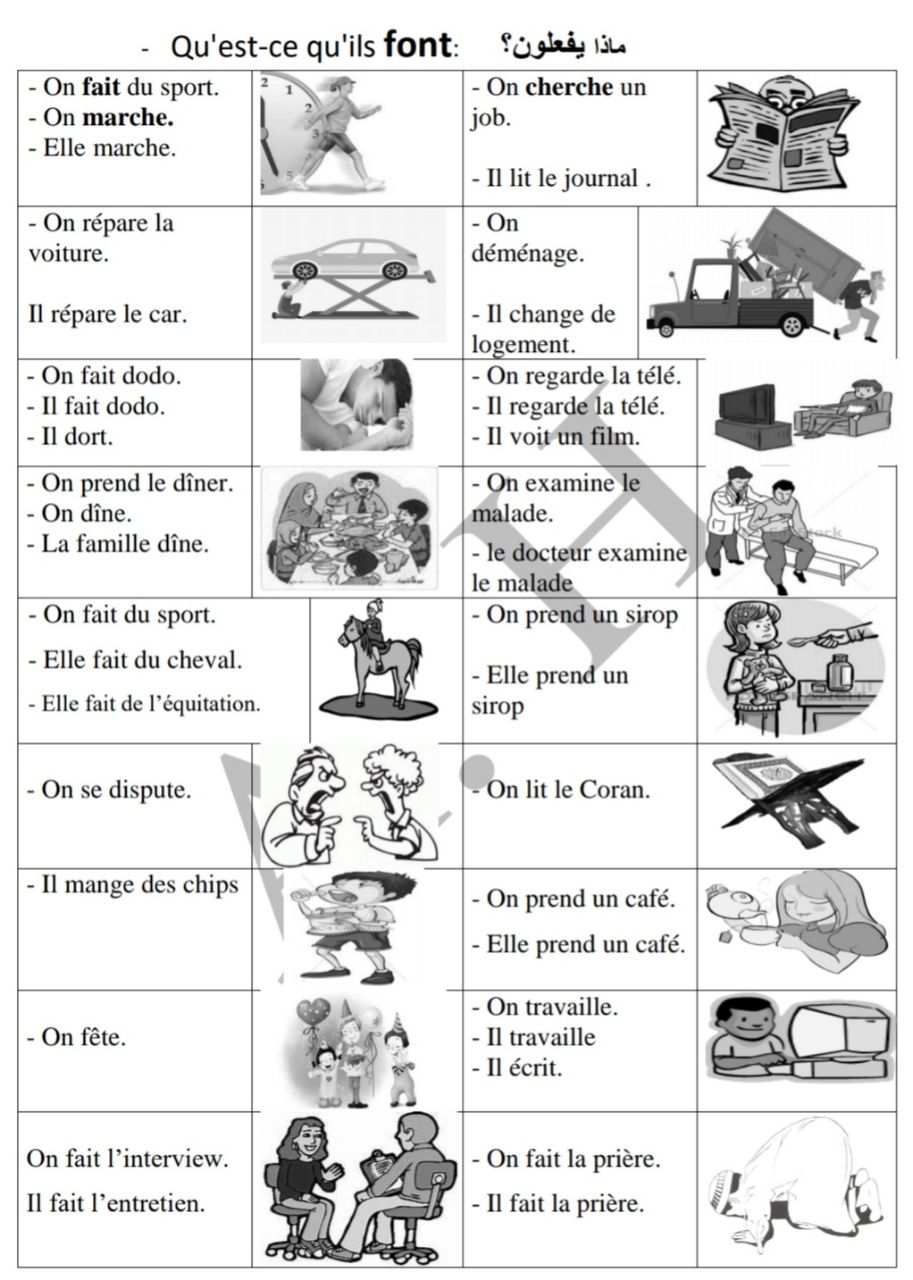 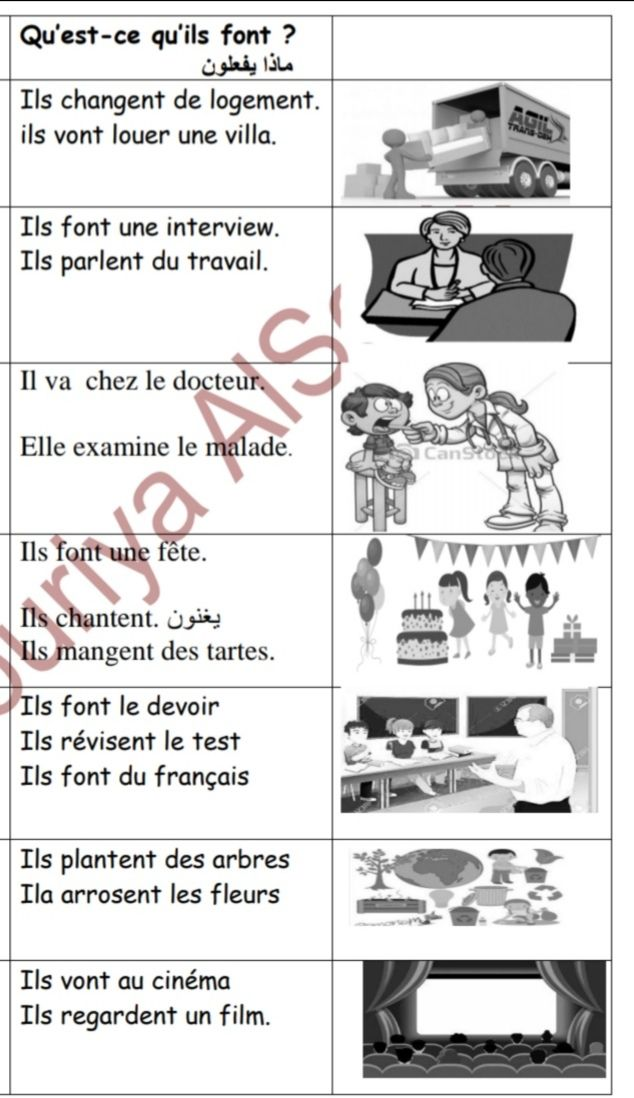 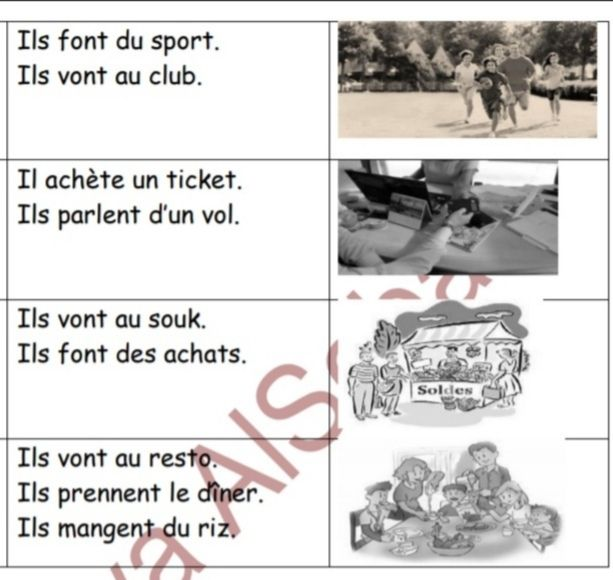   مسيو شعبــان                                                                60974405 معلم اللغة الفرنسية                              متخصص في إعداد المتفوقين والأوائل     سؤال المواقف 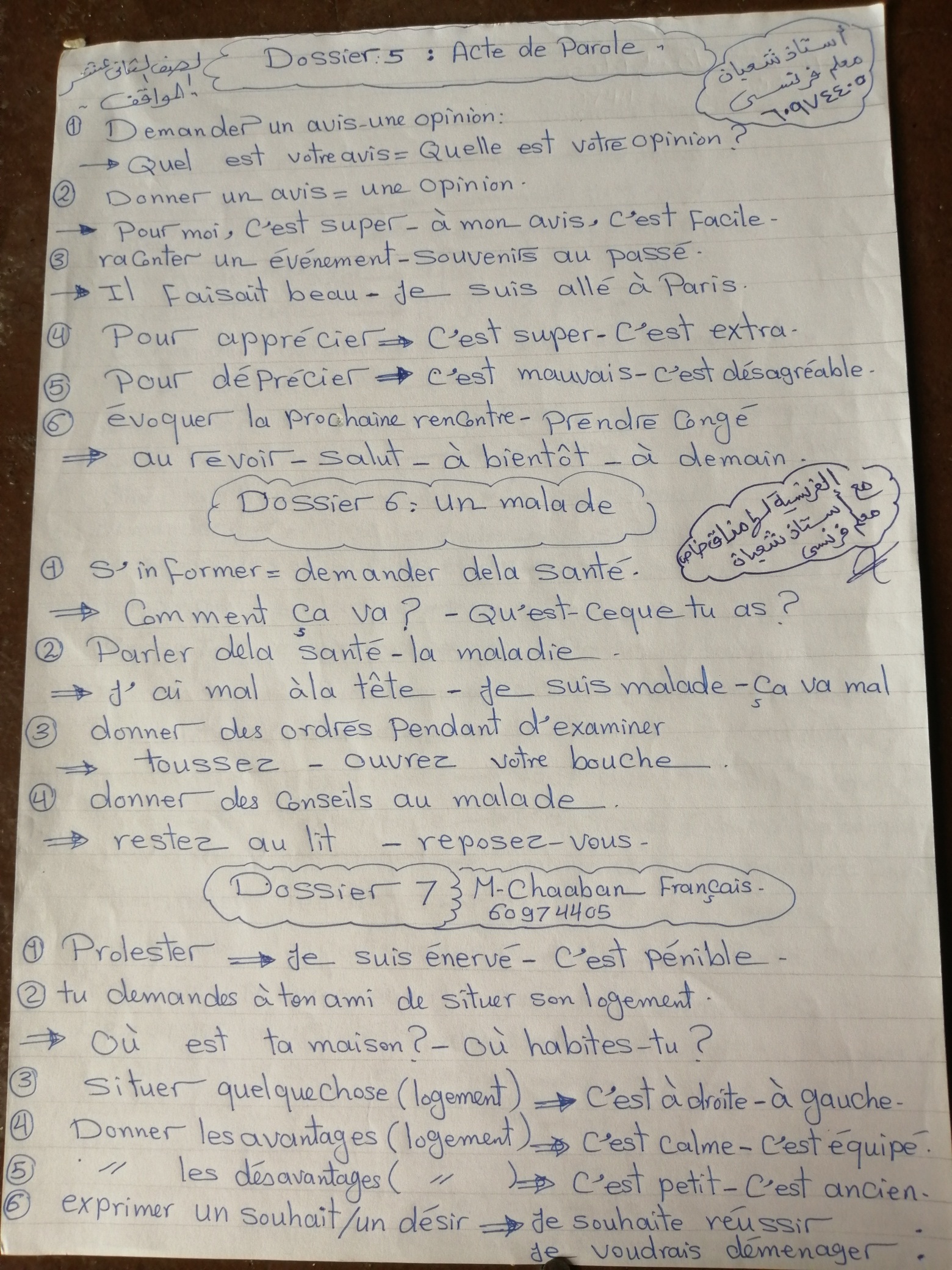 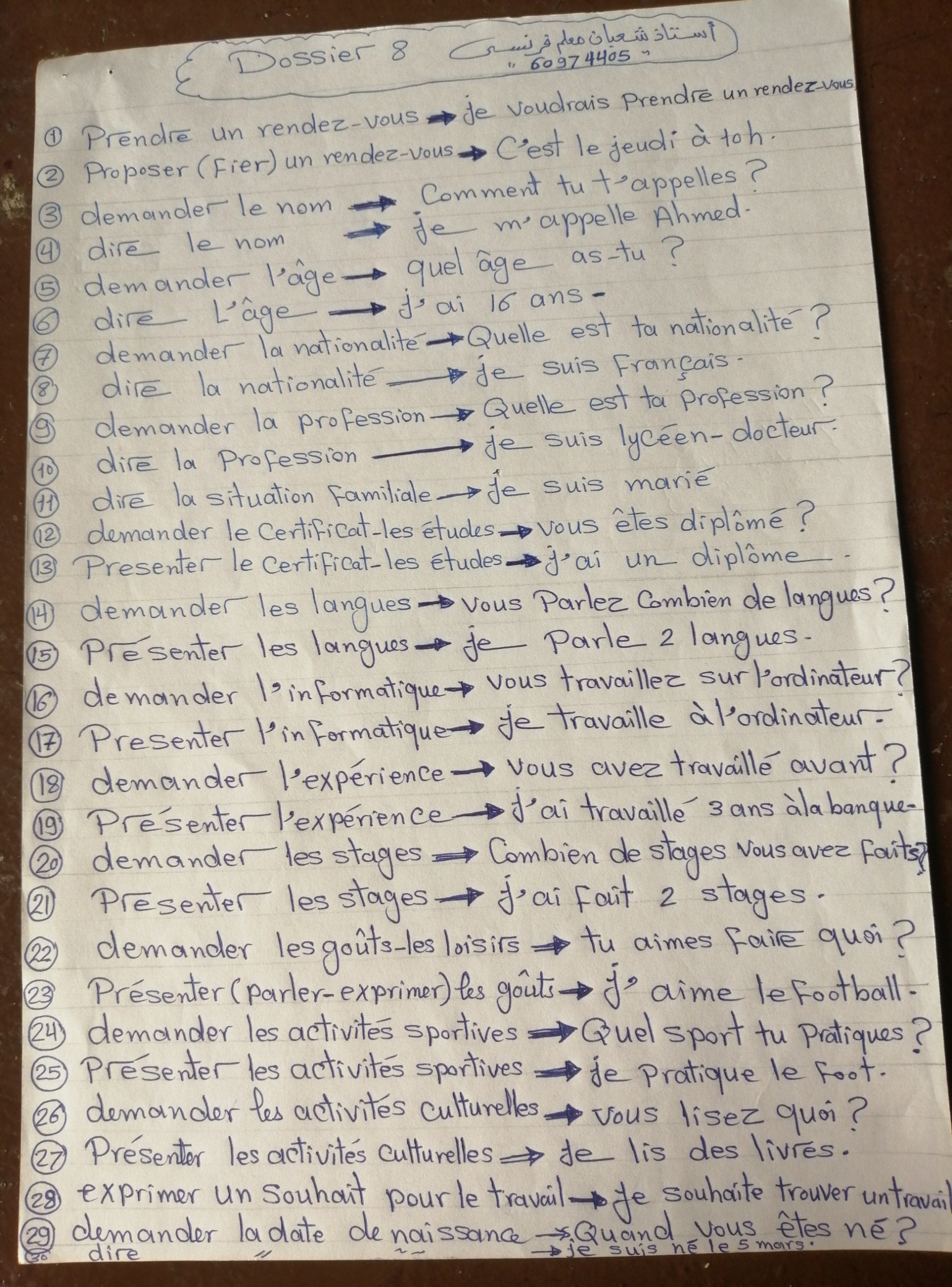   مسيو شعبــان  معلم اللغة الفرنسية متخصص في إعداد المتفوقين والأوائل     60974405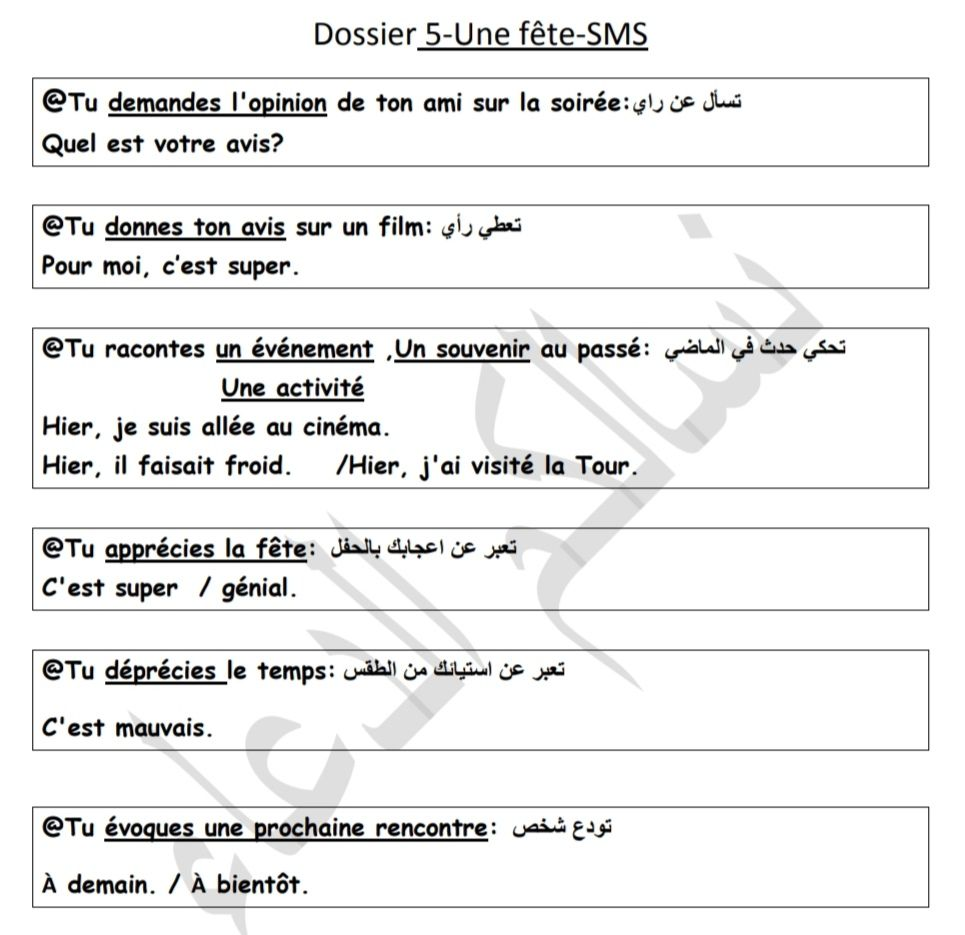 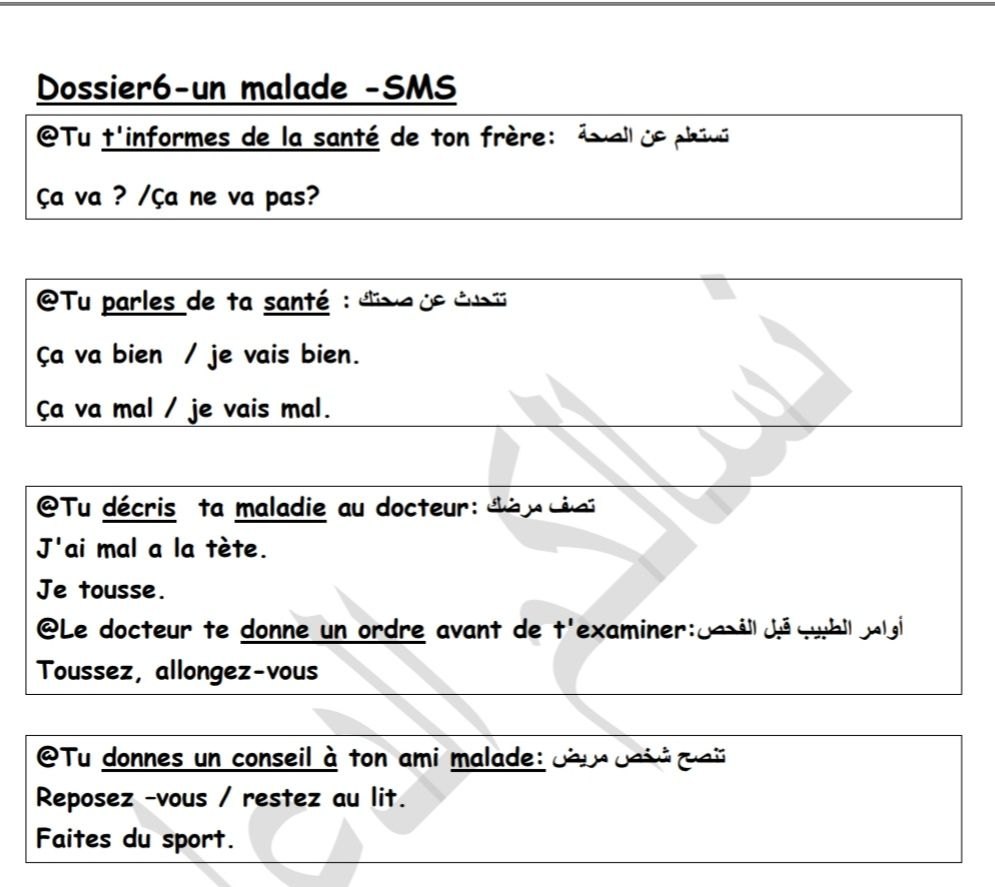 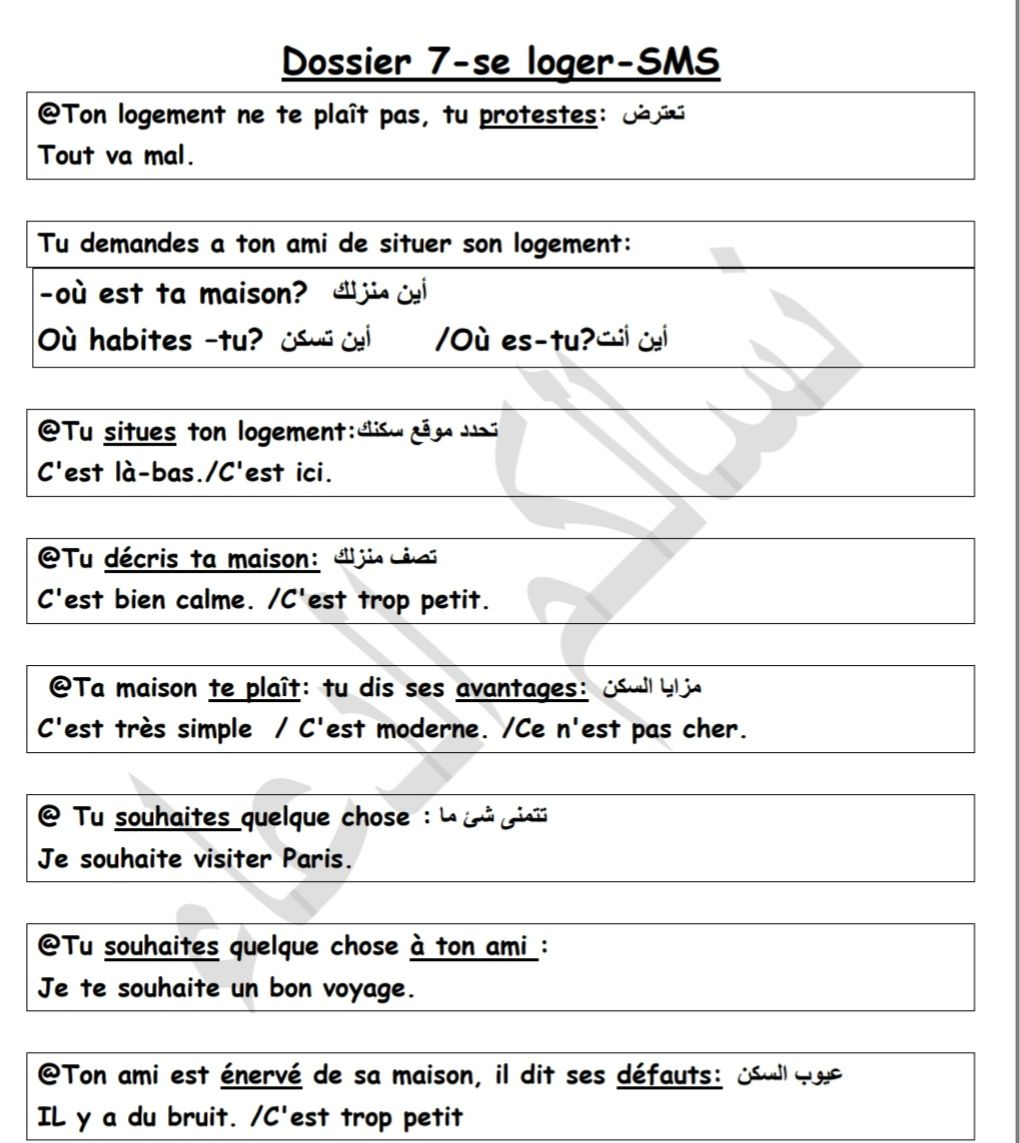 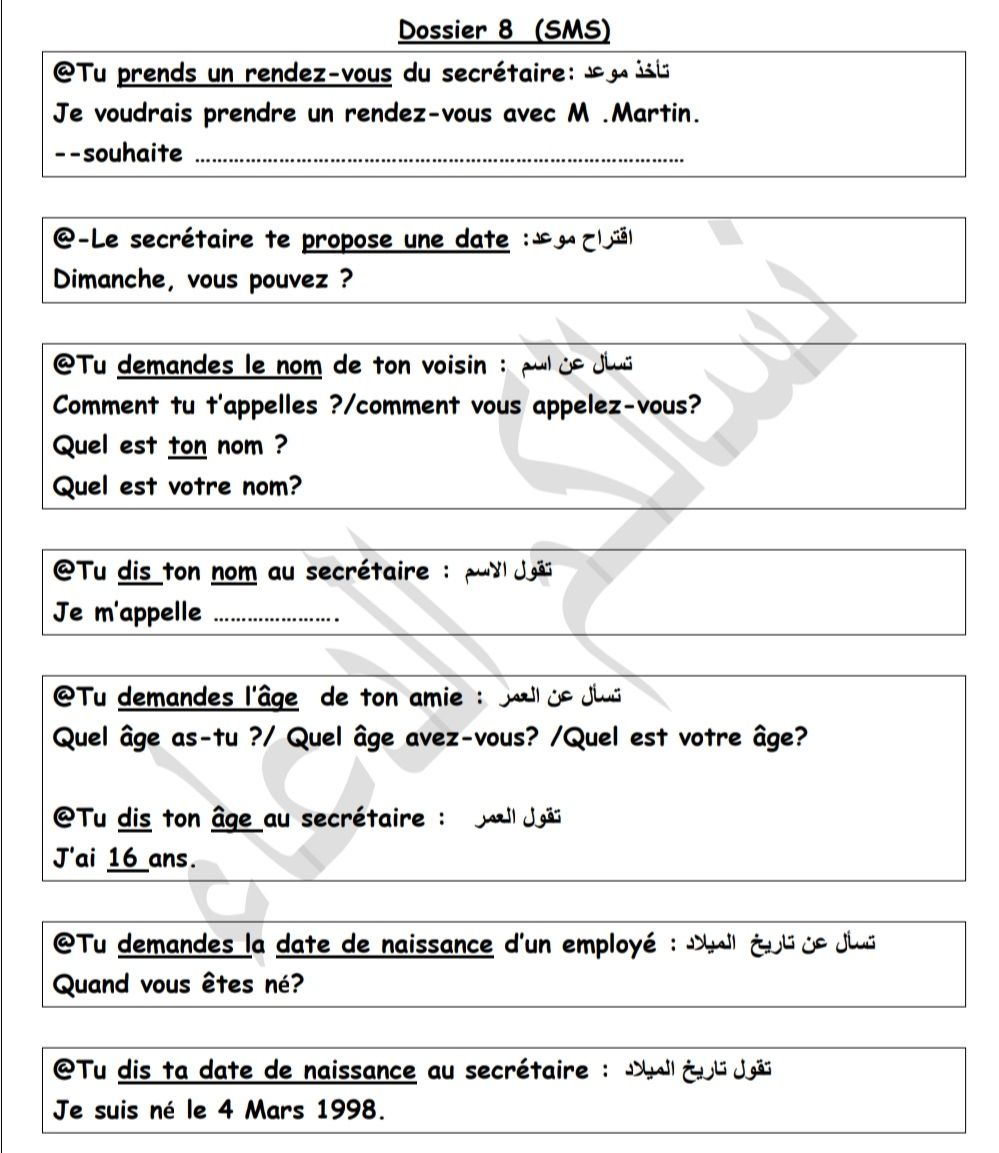   مسيو شعبــان  معلم اللغة الفرنسية متخصص في إعداد المتفوقين والأوائل     60974405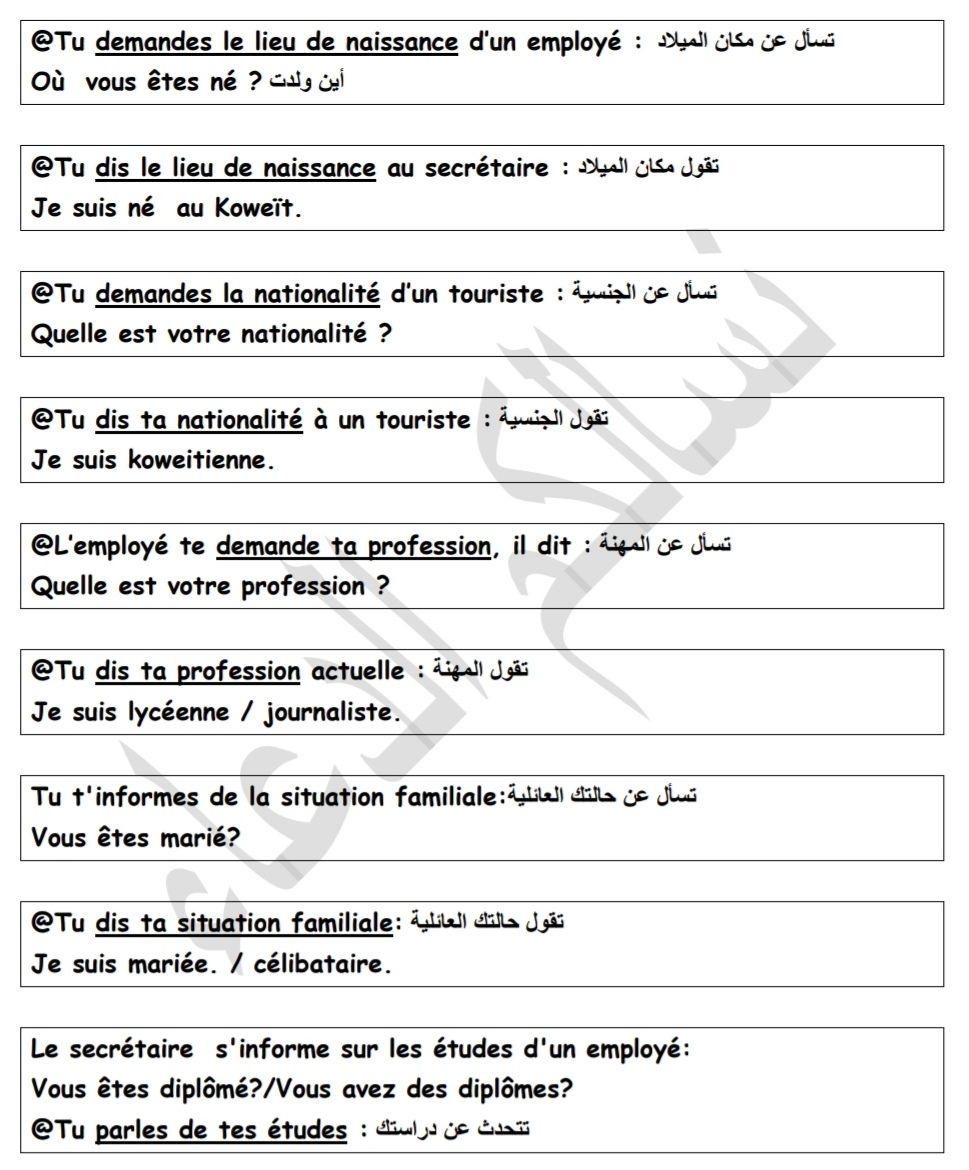 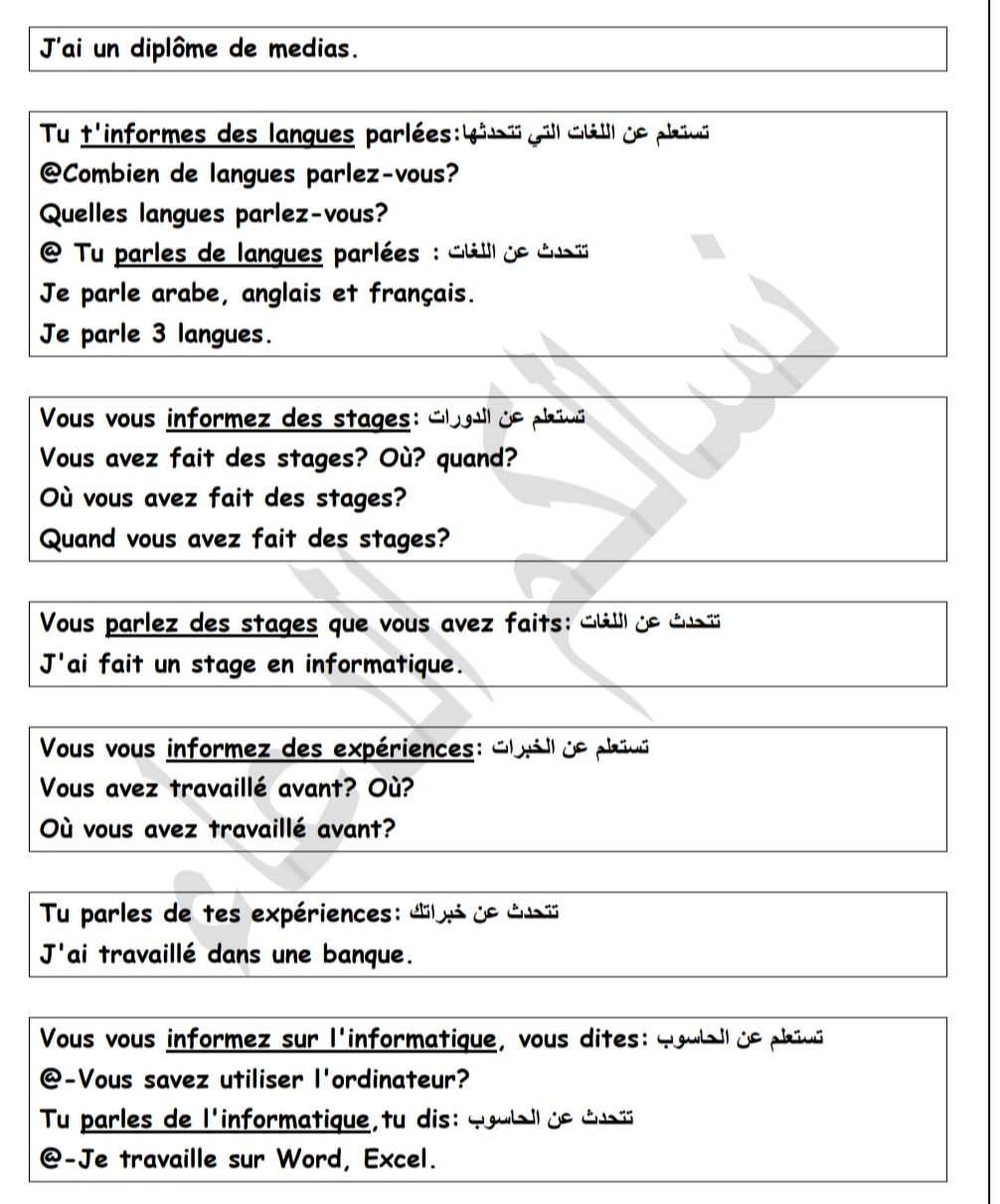 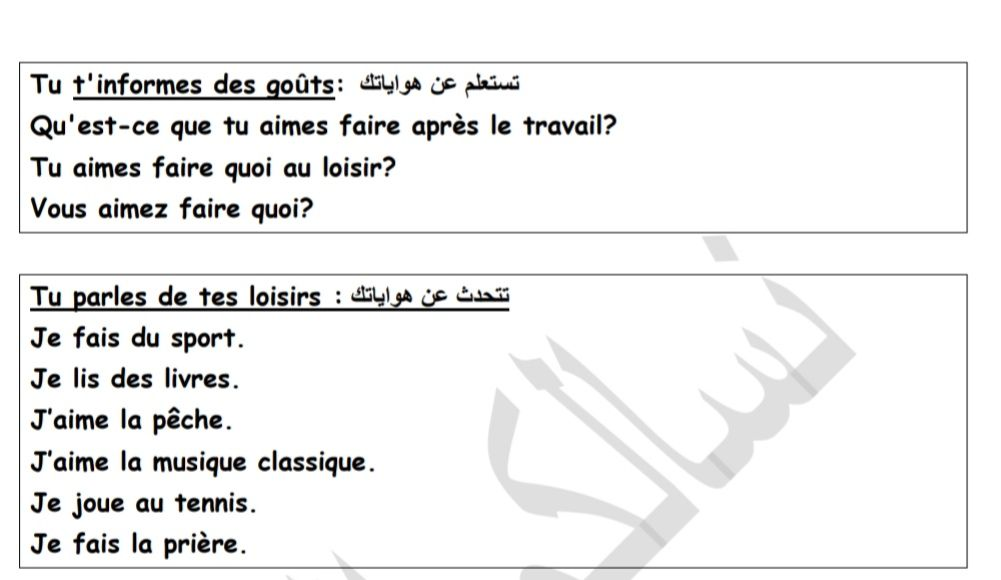 نصائح من مسيو شعبان معلم أول لغة فرنسية      60974405                  سلسلة القمة  Le Sommet لا تفسد فرحتك بالقلق ولا تفسدعقلك بالتشأوم  ولا تفسد نجاحك بالغرور -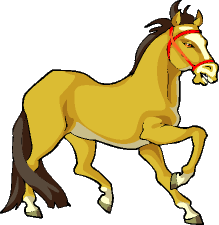 ولا تفسد تفاؤل الاخرين باحباطهم  ولا تفسد يومك بالنظر الي الي الأمس لوتأملت حالك لو جدت أن الله أعطاك أشياء دون أن تطلبها فثق أن الله لم يمنع عنك حاجة رغبتها إلا ولك في المنع خيرا تجهله0الحزن يضعف القلب ويوهن العزم ويضر الاراده لذلك افرحوا وتفاءلوا واستبشروا0 - الدين المعاملة الدين النصيحة الدين يسر0-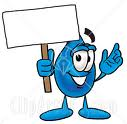 خير الناس من يدعوا بأفعاله قبل أقواله0 -من يتجاهلك عمدا فأعلم أنك تلمع في عينيه0-أحبب حبيبك هونا ما فعسي أن يكون بغيضك يوما ما-وأبغض بغيضك هونا ما فعسي أن يكون حبيبك يوما ما0- وأنت في قمة الغضب لا تتخذقرارات  وانت في قمة السعادة لا تعطي وعوداربط حياتك بأهداف  وليس بأشخاص0 -     - طرق باب الماضي يضيع المستقبل  ومن راقب الاخرين أضاع نصف راحته0- كلما كبر الله في قلبك كلما صغر كل شئ0-أسوء الناس خلقا من إذا غضب منك أنكر فضلك أفشي  سرك نسي عشرتك وقال عنك ما ليس فيك0من السهل أن تجد من تتحدث إليه  ولكن من الصعب أن تجد من  من تثق فيه0-أروع ما في السجود أنك تهمس في أذن الارض فيسمعك من  في السماء 0--- ليس كل من لبس الحريرأمير وليس كل من نام بدون سرير فقير فكم من جسد  تخفي  تحت الحريرحقير  وكم من فقير بدون سرير قدير0- قمة الصبر ان تسكت وفي قلبك  جرح يتكلم وقمة القوة أن تبتسم  وفي عينيك الف دمعة0-الافراط في التواضع يجلب لك المذلة0- ليس هناك شخص معاق بل هناك مجتمع يعيق0-من فكر في نعم الله ثم فكر في تقصيره في الشكر استحيا من السؤال0بدلا من أن تسب الظلام  حاول اصلاح المصباح0الصمت اجابة بارعة لايتقنها كل البشر0لايعرف القلق من له أب فكيف يقلق من له رب0من ابتغي صديقا بلا عيب عاش وحيدا0من ابتغي زوجة بلا نقص  عاش أعزبا0-عليك بطريق الحق ولا تستوحش قلة السالكين وإياك  وطريق الباطل  ولا تغتر بكثرة الهالكين0- لا تبح بوجعك إلا إذا كان أكبر من سكوتك لأن بعض الأوجاع  جمالها في التكتم- لا تيأس  إذا رجعت خطوة للوراء فلا ننسي أن السهم يحتاج أن ترجعه للوراء لينطلق بقوة إلي الأمام-  الصديق المزيف كالظل يسير معي في الشمس ويهجرني  إذا حل الظلام-  الإنسان الذي لم يخطئ لم يجرب شيئا جديدا- العلم هو ما تعرف والفلسفة هي مالا تعرفمن يخشي السؤال يخجل من التعلم - -  إذا وقعت في أزمة فتذكر كم أزمة مرت بك ونجاك الله منها حينها تعلم ان من عافاك في الأولي سيعافيك في الأخري - Les gestes positifsLes gestes négatifsLes gestes négatifsJe fais attention à mes repas.Je mange à des heures régulières.Je prends un bon petit-déjeuner.Je mange seulement des produits naturels.Je fais attention à mes repas.Je mange à des heures régulières.Je prends un bon petit-déjeuner.Je mange seulement des produits naturels.Je bois très peu d'eau.Je mange toujours.Je ne bois jamais de lait.Je mange beaucoup de grignotages.Donner des ordres avant d'examiner إعطاء أوامر قبل الفحص                        Donner des ordres après d'examinerإعطاء أوامر بعد الفحص                Toussez.Prenez ces médicaments.Ouvrez ta bouche.Reposez-vous.Allongez-vous.Fermez les yeuxRegardez Restez chez vous.Buvez des boissons chaudes .Ne mangez pas trop .